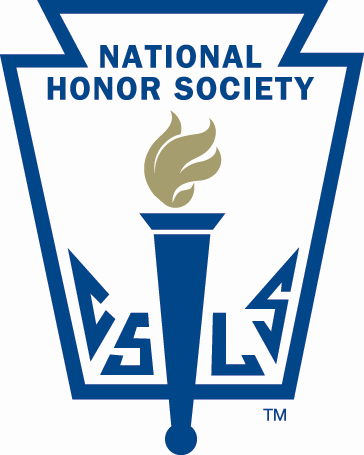 Lisbon Regional SchoolNational Honor SocietyFACULTY SPONSOR FORMSTUDENT’S NAME: _________________________________________FACULTY SPONSOR: ________________________________________Lisbon Regional School National Honor Society is asking that all new candidates for membership in our chapter of National Honor Society find a faculty sponsor who will guide the student through selection process and participate in the induction ceremony.  The Faculty Council respectively requests that the Faculty Sponsor provide the candidate with a letter of reference that attributes to the student’s ability to fulfill their responsibilities to National Honor Society.Thank You,Tracy LockeAdvisorEach candidate should return this form with your Faculty Sponsor’s name and Letter of Reference with the Information Packet.